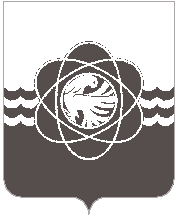 П О С Т А Н О В Л Е Н И Еот 13.04.2020 № 331В связи с кадровыми изменениями,Администрация муниципального образования «город Десногорск» Смоленской области постановляет: Внести в постановление Администрации муниципального образования «город Десногорск» Смоленской области от 16.10.2017 № 1016 «Об утверждении состава Межведомственной комиссии при Администрации муниципального образования «город Десногорск» Смоленской области по вопросам увеличения поступлений налоговых и неналоговых доходов в бюджеты Смоленской области и муниципального образования» (в ред. от 19.10.2018 № 882, от 29.03.2019 № 355, от 19.04.2019 № 421, от 14.10.2019 № 1140) в приложение «Состав Межведомственной комиссии при Администрации муниципального образования «город Десногорск» Смоленской области по вопросам увеличения поступлений налоговых и неналоговых доходов в бюджеты Смоленской области и муниципального образования» следующие изменения: Исключить из состава комиссии:- Сенькину Антонину Андреевну,- Романову Ольгу Владимировну. Включить в состав комиссии:	- Позднякову Светлану Вячеславовну - специалиста 1 категории, экономиста отдела экономики и инвестиций Администрации муниципального образования «город Десногорск» Смоленской области, секретарь комиссии;	- Гайдайчука Сергея Александровича – председателя Комитета имущественных и земельных отношений Администрации муниципального образования «город Десногорск» Смоленской области.2. Отделу информационных технологий и связи с общественностью              (Н.В. Барханоева) разместить настоящее постановление на официальном сайте Администрации муниципального образования «город Десногорск» Смоленской области в сети «Интернет». Контроль исполнения настоящего постановления возложить на заместителя Главы муниципального образования по экономическим вопросам Ю.В. Голякову.Глава муниципального образования«город Десногорск» Смоленской области	                                      А.Н. ШубинО внесении изменений в постановление Администрации муниципального образования «город Десногорск» Смоленской области от 16.10.2017         № 1016 «Об утверждении состава Межведомственной комиссии при Администрации муниципального образования «город Десногорск» Смоленской области по вопросам увеличения поступлений налоговых и неналоговых доходов в бюджеты Смоленской области и муниципального образования»